Publicado en Barcelona el 18/10/2017 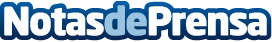 Una avanzada técnica quirúrgica evita el trauma estético en las pacientes con cáncer de mamaLa técnica desarrollada por el doctor Joaquim Muñoz, pionera a nivel mundial, extirpa el tumor y reconstruye la mama de la paciente en una única intervenciónDatos de contacto:Joaquim Muñozjoaquimmunoz.com/930 156 778Nota de prensa publicada en: https://www.notasdeprensa.es/una-avanzada-tecnica-quirurgica-evita-el Categorias: Medicina Sociedad http://www.notasdeprensa.es